FOR IMMEDIATE RELEASEContact:  Shields B. HowardDevelopment & Marketing ManagerHospice of Stanly & the Uwharrie704.983.4216 ext. 114showard@hospiceofstanly.org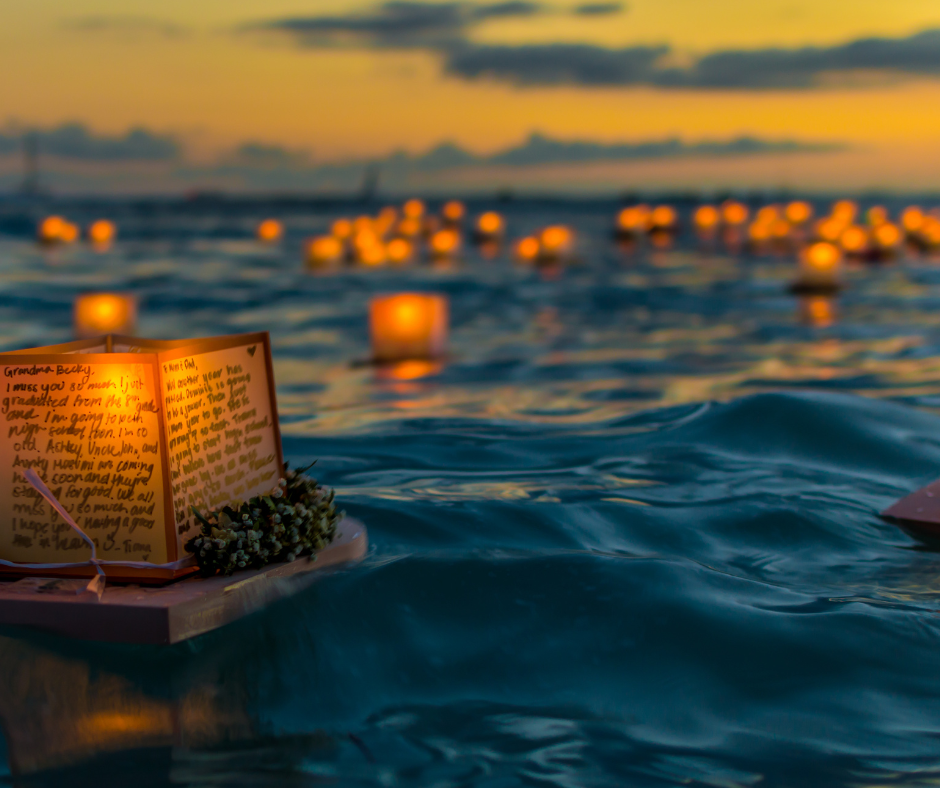 Hospice of Stanly Announces Light the Lake event in Partnership with the City of AlbemarleSeptember 7, 2022 (ALBEMARLE, NC) -- Hospice of Stanly announces its partnership with the City of Albemarle to host Light the Lake: A Water Lantern Celebration to be held at the October 7th Food Truck Friday at City Lake Park. “We’re excited to partner with Hospice of Stanly and provide the beautiful space at City Lake Park to present Light the Lake,” said Albemarle Parks and Recreation Director Lisa Kiser. “We look forward to seeing the community gather for a moment that will carry special meaning for so many.” Light the Lake will take place during the band’s intermission, around dusk. Participants can pick up a lantern kit free of charge from the Hospice of Stanly tent. The kit includes a biodegradable lantern, a light, and a pen. Messages of hope and love in honor or memory of a loved one can be written on the lantern. When the announcement comes, participants will be invited to walk down to the lake’s edge, turn on their lantern, and place it on the lake. “Hospice of Stanly is thrilled to co-host this event with the City of Albemarle,” said Hospice of Stanly Bereavement Coordinator Michaele Conners, MA, LCMHCS. “We anticipate this event to be a time of healing as our community remembers those we have lost and love.” “The event is truly an opportunity for joy as we set aside a moment to remember those who are no longer with us,” said Janna Spurr Hospice of Stanly Bereavement Coordinator MSW, LCSW. “The entire community is invited to take part in this event. There is no charge for the lantern kits.”  The event is made possible by funding from the Stanly County United Way and the generosity of donors in the community. For questions about Light the Lake: A Water Lantern Celebration, please contact Hospice of Stanly at 704.983.4216. About Hospice of Stanly & the UwharrieHospice of Stanly & the Uwharrie, a nonprofit organization, was founded through the grassroots efforts of people in the community and it continues to be governed locally by a board of directors.  Through the generosity of many, Hospice of Stanly has been able to provide care to nearly 7,000 terminally ill residents since 1981.  The organization provides compassionate care, comfort, and support for patients and their families.  More information about hospice and advance care planning is available from Hospice of Stanly & the Uwharrie by calling 704.983.4216 or by visiting hospiceofstanly.org. ###